LEGAL AID BOARDwww.legalaidboard.ieSOLICITORSThe LEGAL AID BOARD is an independent state agency which provides legal aid and advice in civil cases to persons of modest means at little cost.   The Board’s mission is to “facilitate the effective resolution of civil disputes through the delivery of efficient and accessible legal aid and mediation services and to effectively manage and administer the State’s criminal legal aid schemes.”Applications are invited from fully Qualified Solicitors with an interest in public service and the capacity to provide high quality legal advice and representation to the Board’s clients. Following a competition, a Panel will be established from which temporary and permanent positions at Grade 3 Solicitor level will be filled in the 12 months following the Panel’s establishment. This competition is confined to positions in Dublin.The salary for Grade 3 Solicitors ranges from €35,794 to €65,565 via 6 annual increments (which are subject to satisfactory service). Two long service increments, payable after a further 3 and 6 years, bring the salary scale to €66,532 and €68,587. The Board offers extensive opportunities for further training, and there are opportunities for Grade 3 Solicitors to advance to more senior legal and management positions within the Board. Further information, including an application form, is available on the Board’s websitewww.legalaidboard.ie. Solicitors who are currently fully qualified and eligible to practise in Ireland should forward their completed application form by post or email to: Human Resources SectionLegal Aid BoardQuay Street,Cahirciveen,Co. KerryPh: 066 947 1000e-mail: recruitment@legalaidboard.ieClosing date for receipt of applications is 4pm on Thursday 28th March 2019. The Legal Aid Board is an equal opportunities employer.LEGAL AID BOARD                                                                                                                             INFORMATION BOOKLET AND APPLICATION DOCUMENTSPLEASE READ CAREFULLYThe Legal Aid Board is committed to a policy of equal opportunity.The Legal Aid Board will run this campaign in compliance with the codes of practice prepared by the Commission for Public Service Appointments (CPSA). The Legal Aid BoardThe Legal Aid Board is an independent, publicly funded organisation. It has been in existence since 1979 and was set up as a statutory body on foot of the Civil Legal Aid Act 1995. The Board’s statutory remit was widened in 2011 to include responsibility for providing a family mediation service following the transfer of that service to the Board from the Family Support Agency.The Board's Mission Statement, set out in its Corporate Plan 2015 – 2017, is “To facilitate the effective resolution of civil disputes through the delivery of efficient and accessible legal aid and mediation services and to effectively manage and administer the State’s criminal legal aid schemes.” The Corporate Plan sets out a number of steps that the Board has adopted in order to achieve the objective set out in its Mission Statement.The Board itself consists of a chairperson and twelve ordinary members. They are appointed by the Minister for Justice and Equality and have a five-year term of office.The Board has an executive management structure primarily located at its Head Office at Quay St, Cahirciveen, Co Kerry and also at an office at 48-49 North Brunswick Street, Smithfield, Dublin 7.The Board has thirty three full time law centres located throughout the country, as well as a Private Practitioner Service, a Refugee Documentation Centre and a library service located in central Dublin. Family Mediation Services are also provided from a further 16 locations.More details about the Legal Aid Board can be obtained by accessing the Board’s website www.legalaidboard.ie.Overview of the RoleThe role of any candidate offered appointment will be the provision of legal services in the form of aid and advice to the Board’s clients to whom legal aid and/or advice has been granted, within the terms of the Civil Legal Act, 1995, and the Civil Legal Aid Regulations, made thereunder. The main responsibilities for the Solicitor will be:Providing a quality legal service to clients, in a timely and professional manner;Complying with instructions from his/her supervisors in the Board and with the procedures and guidelines set down by the Board for his/her delivery of legal services and for his/her conduct in the workplace generally;Accounting to his/her supervisors for his/her performance in delivering legal services, and preparing and submitting such reports as may be required by his/her supervisors in the Board in this contextEssential Entry Requirements:Candidates must: 
On or before Friday March 1st 2019  be entitled to hold a Practising Certificate issued by the Incorporated Law Society of Ireland (without any restrictions attached) and must continue to be so entitled to hold such a certificateCompetenciesSelection will be through Competitive Interview, the object of which will be to assess the candidate’s capacity under the key competencies that have been developed for the role by the Legal Aid Board. These are set out below in tabular form:-GENERAL MATTERSEligibility to competeCandidates should note that eligibility to compete is open to citizens of the European Economic Area (EEA). The EEA consists of the Member States of the European Union along with Iceland, Liechtenstein and Norway.   Incentivised Scheme for Early Retirement (ISER):It is a condition of the Incentivised Scheme for Early Retirement (ISER) as set out in Department of Finance Circular 12/09 that retirees, under that Scheme, are debarred from applying for another position in the same employment or the same sector.  Therefore, such retirees may not apply for this position.Department of Health and Children Circular (7/2010):The Department of Health Circular 7/2010 dated 1 November 2010 introduced a Targeted Voluntary Early Retirement (VER) Scheme and Voluntary Redundancy Schemes (VRS).  It is a condition of the VER scheme that persons availing of the scheme will not be eligible for re-employment in the public health sector or in the wider public service or in a body wholly or mainly funded from public moneys.  The same prohibition on re-employment applies under the VRS, except that the prohibition is for a period of 7 years, after which time any re-employment will require the approval of the Minister for Public Expenditure and Reform.  People who availed of either of these schemes are not eligible to compete in this competition.  Declaration:Applicants will be required to declare whether they have previously availed of a public service scheme of incentivised early retirement. Applicants will also be required to declare any entitlements to a Public Service pension benefit (in payment or preserved) from any other Public Service employment and/or where they have received a payment-in-lieu in respect of service in any Public Service employment.Principal Conditions of ServiceGeneralThe appointment is to a position of  Solicitor Grade III in the Legal Aid Board and is governed by the Civil Legal Aid Act, 1995, as amended.PayThe salary for the position is as follows;Solicitor Grade III Full PRSI Salary Scale – €35,794– €40,435– €44,815– €50,002– €55,177– €60,406– €65,565– €66,532 (LSI 1) – €68,587 (LSI2) LSI1 may be payable after 3 years satisfactory service at the maximum, LSI2 may be payable after 6 years satisfactory service at the maximum.This rate will apply where the appointee is newly recruited to the Civil Service and is making a personal pension contribution.Important Note: Different pay and conditions may apply for existing civil / public servants. The rate of remuneration may be adjusted from time to time in line with Government pay policy.Candidates should note that entry will be at the minimum of the scale and the rate of remuneration may be adjusted from time to time in line with Government pay policy.  Increments may be awarded annually subject to satisfactory performance. TenureThe appointment is to a permanent, established position in the Legal Aid Board with a 12 month probationary unestablished period.  DutiesThe successful candidates may not engage in private practice or be connected with any outside business which would interfere with the performance of official duties or conflict in any way with the position of a Solicitor in the Legal Aid Board.HeadquartersSolicitors of the Board normally work in Law Centres established by the Board but may be required to serve in such other locations as may be designated by the Board.a) Notwithstanding your initial assignment to a particular location you may be transferred to a different location or assigned to such specific duties at a different location as the Board may determine from time to time so as to enable it to perform its functions under the Act.b) The duration of a transfer and/or assignment to other duties will be determined by the Board.The headquarters of the successful candidate will be a law centre to be decided by the Legal Aid Board.  When absent from home and headquarters on official duty a solicitor will be paid appropriate travelling expenses and subsistence allowances, subject to normal civil service regulations.Hours of attendanceHours of attendance will be fixed from time to time but will amount to not less than 43.25 hours gross per week. The Solicitor may be required to work such additional hours from time to time as may be reasonable and necessary for the proper performance of his/her duties subject to the limits set down in the working time regulations. The rate of remuneration payable covers any extra attendance liability that may arise from time to time.Annual LeaveIn addition to the usual public holidays the annual leave for this position is 25 days rising to 29 after 5 years service and to 30 after 10 years service.Sick LeavePay during properly certified sick absence, provided there is no evidence of permanent disability for service, will apply on a pro-rata basis, in accordance with the provisions of the most current sick leave circulars.Officers who will be paying Class A rate of PRSI will be required to sign a mandate authorising the Department of Social Protection to pay any benefits due under the Social Welfare Acts direct to the Legal aid Board and payment during illness will be subject to the officer making the necessary claims for social insurance benefit to the Department of Social Protection within the required time limits.Superannuation and RetirementThe successful candidate will be offered the appropriate superannuation terms and conditions (including retirement age) as prevailing in the Legal Aid Board Staff Superannuation Scheme at the time of being offered an appointment.  The current superannuation terms and conditions are set out below.      
Candidates should be aware the Public Service Pensions (Single Scheme and Other Provisions) Act 2012 became law on 28 July 2012.  The Act provides for a Single Public Service Pension Scheme (the “Single Scheme”) for new public servants.  It also makes certain other changes affecting existing public service pension arrangements.    A copy of the Act can be viewed at http://www.irishstatutebook.ie/2012/en/act/pub/0037/index.html.NB: Candidates should note that this may mean that pension and retirement age terms different from those currently set out below may accompany an offer of appointment.
At present the terms of the Pension Scheme and of the associated Spouses’ and Children’s Pension Scheme apply to appointments of this kind.  Membership of these schemes is compulsory, and includes the following provisions with respect to pension terms, retirement age and associated conditions:New Entrant StatusIf the candidate is deemed to be a new entrant (as defined in the Public Service Superannuation (Miscellaneous Provisions) Act 2004), the minimum age at which pension is payable is 65 and there is no specified maximum retirement age for an appointee to this position.
If the candidate is deemed not to be a new entrant (as defined in the Public Service Superannuation (Miscellaneous Provisions) Act 2004), the minimum age at which pension is payable is 60 and retirement age for an appointee to this position is compulsory on reaching 65 years’ of age.
At the time of being offered an appointment, the Legal Aid Board in consultation with the Department of Public Expenditure and Reform, where necessary, will, in the light of the appointee’s previous Public Service employment history, determine whether he or she is a “new entrant”.  Appointees will be required to disclose their full public service history.  Candidates are advised to consult section 2 of the Public Service Superannuation (Miscellaneous Provisions) Act 2004 in relation to the definition of “new entrant”.  The text of section 2 and of the Act is available on the website www.irishstatutebook.ie
Note:  A new maximum retirement age of 70 will apply to those who are members of the Single Scheme. 
Pension AbatementNormal rules regarding abatement of pensions will apply, as appropriate. However, if the appointee was previously employed in the Civil Service and awarded a pension under voluntary early retirement arrangements (other than the Incentivised Scheme of Early Retirement (ISER) or the Department of Health Circular 7/2010 VER/VRS which, as indicated above, render a person ineligible for the competition) the entitlement to payment of that pension will cease with effect from the date of reappointment. Special arrangements will, however, be made for the reckoning of previous service given by the appointee for the purpose of any future superannuation award for which the appointee may be eligible.  

If the appointee was previously employed in the Civil Service or in the Public Service please note that the Public Service Pensions (Single Scheme and Other Provisions) Act 2012 includes a provision which extends abatement of pension for all Civil and Public Servants who are re-employed where a Public Service pension is in payment.  This provision to apply abatement across the wider public service came into affect on 1 November 2012.  This may have pension implications for any person appointed to this position who is currently in receipt of a Civil or Public Service pension or has a preserved Civil or Public Service pension which will come into payment during his/her employment in this position.

Department of Education and Skills Early Retirement Scheme for Teachers Circular 102/2007The Department of Education and Skills introduced an Early Retirement Scheme for Teachers.  It is a condition of the Early Retirement Scheme that with the exception of the situations set out in paragraphs 10.2 and 10.3 of the relevant circular, and with those exceptions only, if a teacher accepts early retirement under Strands 1, 2 or 3 of this scheme and is subsequently employed in any capacity in any area of the public sector, payment of pension to that person under the scheme will immediately cease.  Pension payments will, however, be resumed on the cesser of such employment or on the person’s 60th birthday, whichever is the later, but on resumption, the pension will be based on the person’s actual reckonable service as a teacher (i.e. the added years previously granted will not be taken into account in the calculation of the pension payment).Ill-Health RetirementPlease note that where an individual has retired from a Civil/Public Service body on the grounds of ill-health his/her pension from that employment may be subject to review in accordance with the rules of ill-health retirement within the pension scheme of that employment.Pension Accrual If the appointee was previously employed in the Civil Service or the Public Service, please note that the Public Service Pensions (Single Scheme and Other Provisions) Act 2012, includes a provision which imposes a 40 year limit on the total service which can be counted towards pension where a person has been a member of more than one existing public service pension scheme.  This provision to impose a 40 year limit came into effect on 28 July 2012.   This may have implications for any appointee who has acquired pension rights in a previous Public Service employment.Public Service Pension-Related Deduction This appointment is subject to the public service pension-related deduction in accordance with the Financial Emergency Measures in the Public Interest Act 2009 (as amended).For further information in relation to the pension scheme for Established Civil Servants please see the following website:  http://www.cspensions.gov.ie. IMPORTANT NOTICEDifferent pay and conditions may apply if, immediately prior to appointment, the appointee is -already a serving civil servant who is paying Class B rate of PRSI, or- serving in an unestablished capacity in the civil service and has had continuous service in that  capacity since 5 April 1995 or,- serving elsewhere in the public sector in a position in respect of which she/he is paying Class  B, C or D rate of PRSI contribution.The above represents the principal conditions of service and is not intended to be the comprehensive list of all terms and conditions of employment which will be set out in the employment contract to be agreed with the successful candidate.COMPETITION PROCESSHow to applyCompleted application forms must be submitted to reach Solicitor Recruitment Competition, HR Section, Legal Aid Board, Quay Street, Cahirciveen, Co. Kerry by the above closing date. Email: recruitment@legalaidboard.ieThe admission of a person to a competition, or invitation to attend an interview, is not to be taken as implying that the Legal Aid Board is satisfied that such person fulfils the requirements of the competition or is not disqualified by law from holding the position and does not carry a guarantee that your application will receive further consideration.  It is important, therefore, for you to note that the onus is on you to ensure that you meet the eligibility requirements for the competition before attending for interview.  If you do not meet these essential entry requirements but nevertheless attend for interview you will be putting yourself to unnecessary expense as the Legal Aid Board will not be responsible for refunding any expenses incurred.Closing dateThe completed application form must be forwarded so as to reach the Board not later than 4.00 pm Thursday 28th March 2019.  If you do not receive an acknowledgement of receipt of your application within 2 working days of applying, please contact: Human Resources Section at 066 9471000.                                                                           Application forms are only available from our website at www.legalaidboard.ieCandidates should make themselves available on the date(s) specified by the Board and should make sure that the contact details specified on the application form are correct.The Board will not be responsible for refunding any expenses incurred by candidates.Selection MethodsThese may include:shortlisting of candidates on the basis of the information contained in their application anda competitive interview.Candidates will be required to give a short presentation at the start of their interview on the following topic:“The main challenges for a solicitor in the Legal Aid Board”The admission of a person to a competition, or invitation to attend interview, or a successful result letter, is not to be taken as implying that the Board is satisfied that such a person fulfils the requirements or is not disqualified by law from holding the position.Short-listingNormally the number of applications received for a position exceeds that required to fill existing and future vacancies to the position.  While a candidate may meet the eligibility requirements of the competition, if the numbers applying for the position are such that it would not be practical to interview everyone, the Board may decide that a number only will be called to interview.  In this respect, the Board will select, based on an examination of the application forms and the requirements of the position, those who appear to be the most suitable for the position.  This is not to suggest that other candidates are necessarily unsuitable or incapable of undertaking the job, rather that there are some candidates, who based on their application, appear to be better qualified and/or have more relevant experience. It is therefore in your own interest to provide a detailed and accurate account of your qualifications/ experience on the application form.ConfidentialitySubject to the provisions of the Freedom of Information Act, 1997 applications will be treated in strict confidence.All enquires, applications and all aspects of the proceedings are treated as strictly confidential and are not disclosed to anyone, outside those directly involved in that aspect of the process.  Certain items of information, not specific to any individual, are extracted from computer records for general statistical purposes.Security ClearancePolice vetting may be sought in respect of individuals who come under consideration for appointment. The applicant may be required to complete and return a Garda Vetting form should they come under consideration for appointment. This form will be forwarded to An Garda Síochána for security checks on all Irish and Northern Irish addresses at which they resided.  If unsuccessful this information will be destroyed by the Board.  If the applicant subsequently comes under consideration for another position, they will be required to supply this information again.General InformationCPSA Code of Practice Review and Complaint Procedures •	The Commission for Public Sector Appointments (CPSA) is Ireland’s regulator for public service recruitment. The CPSA’s primary statutory responsibility is to set standards for recruitment and selection, which they publish as Codes of Practice•	The Legal Aid Board will consider requests for review in alignment with the review and complaint procedures outlined in the Code of Practice published by the CPSA. The Code of Practice are available on the website of the Commission for Public Service Appointments http://www.cpsa.ie/Candidates' ObligationsCandidates should note that canvassing will disqualify and will result in their exclusion from the process.

Candidates must not: knowingly or recklessly provide false information canvass any person with or without inducements interfere with or compromise the process in any way A third party must not personate a candidate at any stage of the process.

Any person who contravenes the above provisions or who assists another person in contravening the above provisions is guilty of an offence. A person who is found guilty of an offence is liable to a fine/or imprisonment.

In addition, where a person found guilty of an offence was or is a candidate at a recruitment process, then:where he/she has not been appointed to a post, he/she will be disqualified as a candidate; and where he/she has been appointed subsequently to the recruitment process in question, he/she shall forfeit that appointment. Deeming of candidature to be withdrawnCandidates who do not attend for interview or other test when and where required by the Board, or who do not, when requested, furnish such evidence as the Board require in regard to any matter relevant to their candidature, will have no further claim to consideration.Data Protection Act 2018When your application is received, we create a record in your name, which contains much of the personal information you have supplied. This personal record is used solely in processing your candidature and as part of the recruitment process, certain information you provide will be forwarded to the employing organisation. Such information held by the Legal Aid Board is subject to the rights and obligations set out in the Data Protection Act 2018. For more information on how we retain and use your personal data, please review our Data Protection Data Statement, which includes instructions on their right to withdraw consent at any point:  This is available at https://www.legalaidboard.ie/en/Contact-Us/Data-Protection/To make a subject access request under the Data Protection Act 2018, please submit your request in writing to;Data Protection Officer, Legal Aid Board, First Floor, Montague Court, 7-11 Montague Street,Dublin 2, D02 FT96.or via dataprotection@legalaidboard.ie. Ensure that you describe the records you seek in the greatest possible detail to enable us to identify the relevant record. Certain items of information, not specific to any individual, are extracted from records for general statistical purposes. Appendix 1The Legal Aid Board Privacy Statement regarding Job Applications.In order for the Legal Aid Board to accept your application form, you must provide consent for the Legal Aid Board to process your job application in line with the Legal Aid Board Privacy Statement regarding Job Applications. This statement (the “Privacy Statement”) aims at informing you of how the Legal Aid Board will use the information you submit when applying for a job at the Legal Aid Board ("Job Application Data").  All Job Application Data you submit to the Legal Aid Board is retained in the Legal Aid Board. This Privacy Statement covers any Job Application Data you submit, such as: Name, address, email address, telephone number, or other contact information; Information contained in your CV or cover letter, such as previous work experience, education, or other information you provide for our consideration; Type of employment sought, and Names and contact information for referrals It is your responsibility to obtain consent from references before providing their personal information to us. For the avoidance of doubt, the Legal Aid Board does not wish to receive any confidential or proprietary (or patented) information which you have received from your previous employers. Only select employees of the Legal Aid Board - such as your potential future manager(s), employees of the Human Resources Department, and IT(for maintenance purposes only) - and select employees of our external service providers, who support the Legal Aid Board with the administration of recruitment applications, have access to your Job Application Data. The Legal Aid Board will not supply any data to any third party other than those identified above without your express authorisation. The Job Application Data you provide will be used to assess your application for employment at the Legal Aid Board, to verify your information and conduct reference checks, and to communicate with you. If you accept employment with the Legal Aid Board the information collected will become part of your employment record and will be used for employment purposes. Your Job Application Data is stored in our data base for the lifetime of the competition panel plus 1 year for employment law purposes. A record of the competition and related data may be retained, e.g. a list of successful candidates.Please tick the box to confirm consent to the Legal Aid Board processing your application in accordance with the above Privacy Notice.LEGAL AID BOARDAPPLICATION FORM FOR POSITION OF SOLICITOR GRADE III - DUBLINN.B. Candidates should read the Principal Conditions of Service and Note for Information before completing the Application FormThis Application Form should be completed and returned to:Solicitor Recruitment Competition, Human Resources, Legal Aid Board, Quay St., Cahirciveen, Co. Kerry, Email : recruitment@legalaidboard.ieNot later than:4.00pm, Thursday 28th March 2019.Candidates may attach a separate Curriculum Vitae if they wish.SECTION A								Day	    Month     	YearI hereby declare the particulars entered above and in Sections B, C and D of the application form to be correct.SECTION BSECTION CFor your most recent employments (within the last ten years) please complete Section C (I) below.  For all previous employments not within this timescale, please complete Section C (II) below. Supplementary pages may be added for this purpose if required.Section C (I)Section C (II)Section DKey CompetenciesFor each of the areas below, please briefly explain why you feel that you have the competencies (as set out below) required for the position of Solicitor in the Legal Aid Board. Give specific examples of where/how you have demonstrated these competencies, either in your career to date or elsewhere.Please restrict your answers to 500 words. Signed:________________________		Date:____________________The Legal Aid Board intends to hold a competition for the appointment to the position ofsolicitor grade IIIinDublinClosing Date: 4.00 pm Thursday 28th March 2019.Solicitor Grade III, Legal Aid BoardProfessional expertise/knowledge and ability to provide excellent legal servicesUsing technology effectively for service deliveryInterpersonal  and Communication Skills Personal Driveand commitmentCapacity to apply legal knowledge effectively;Understanding of court process and role of solicitor in dispute resolutionWell developed advocacy skillsSound judgement, decisiveness, innovation and problem-solving ability when dealing with complex legal matters.Capacity to use legal databasesApplication of IT skillsTeamworkingManaging Solicitor/Client Relationship in a public service environment The ability to communicate effectively with a wide variety of peopleAbility to provide an excellent level of customer serviceAbility to relate to legal colleagues, non-legal colleagues, and to manage those reporting to you.Public service:- what does it mean to me?What motivates me to work harder?(pay, recognition/status, meaningful work/commitment to others?Greatest achievement to date and why1Surname2First Name(s)3Address to which correspondence should be sentAddress to which correspondence should be sent3. (a)Email address4Contact telephone numbersHWMobile5Are you under the age of 70 years (which is the compulsory retirement age)?YesNo6 (a)Date of Admittance as a Solicitor6 (b)Term of Admittance7(a)Do you hold a current practising certificateYesNo8(b)Date on which you first obtained a practising certificate9(a)Number of years practising experience since admitted9(b)Are you currently employed as a solicitorYesNo10Have you previously applied for a position with the Legal Aid Board?Have you previously applied for a position with the Legal Aid Board?Have you previously applied for a position with the Legal Aid Board?YesNoIf yes, what year?SignatureDatePart 1 – General EducationPart 1 – General EducationPart 1 – General EducationExamination(s) passedYearOverall Result (Pass, Hons, Grade)Part 2 – Academic and/or Professional QualificationPart 2 – Academic and/or Professional QualificationPart 2 – Academic and/or Professional QualificationPart 2 – Academic and/or Professional QualificationDegree or Qualification heldYearCollege AttendedResult in final Exam (Type of honours etc.)Part 3 – Name two responsible persons, to who you are well know but not related, as referees:-Part 3 – Name two responsible persons, to who you are well know but not related, as referees:-Part 3 – Name two responsible persons, to who you are well know but not related, as referees:-NameOccupationAddressNameOccupationAddressTitle of post held:Dates to and from (DD/MM/YYYY)Dates to and from (DD/MM/YYYY)Name and address of employerBrief description of responsibilities and achievements (please limit your response to 200 words)Brief description of responsibilities and achievements (please limit your response to 200 words)Brief description of responsibilities and achievements (please limit your response to 200 words)Brief description of responsibilities and achievements (please limit your response to 200 words)Title of post held:Dates to and from (DD/MM/YYYY)Dates to and from (DD/MM/YYYY)Name and address of employerBrief description of responsibilities and achievements (please limit your response to 200 words)Brief description of responsibilities and achievements (please limit your response to 200 words)Brief description of responsibilities and achievements (please limit your response to 200 words)Brief description of responsibilities and achievements (please limit your response to 200 words)Particulars in date order of all other previous employments / unemployment or experience to date.  All time since leaving school or college should be accounted for.  Supplementary rows may be added for this purpose, if required.Particulars in date order of all other previous employments / unemployment or experience to date.  All time since leaving school or college should be accounted for.  Supplementary rows may be added for this purpose, if required.Particulars in date order of all other previous employments / unemployment or experience to date.  All time since leaving school or college should be accounted for.  Supplementary rows may be added for this purpose, if required.Particulars in date order of all other previous employments / unemployment or experience to date.  All time since leaving school or college should be accounted for.  Supplementary rows may be added for this purpose, if required.Particulars in date order of all other previous employments / unemployment or experience to date.  All time since leaving school or college should be accounted for.  Supplementary rows may be added for this purpose, if required.Particulars in date order of all other previous employments / unemployment or experience to date.  All time since leaving school or college should be accounted for.  Supplementary rows may be added for this purpose, if required.Particulars in date order of all other previous employments / unemployment or experience to date.  All time since leaving school or college should be accounted for.  Supplementary rows may be added for this purpose, if required.Particulars in date order of all other previous employments / unemployment or experience to date.  All time since leaving school or college should be accounted for.  Supplementary rows may be added for this purpose, if required.FromDay        Month      YearFromDay        Month      YearFromDay        Month      YearToDay        Month      YearToDay        Month      YearToDay        Month      YearTitle of post heldName and address of employerProfessional expertise /knowledge and ability to provide excellent legal servicesCapacity to apply legal knowledge effectively;Understanding of court process and role of solicitor in dispute resolutionWell developed advocacy skillsSound judgement, decisiveness, innovation and problem-solving ability when dealing with complex legal mattersUsing technology effectively for service deliveryCapacity to use legal databasesApplication of IT skillsInterpersonal  and Communication SkillsTeam workingManaging Solicitor/Client Relationship in a public service environment The ability to communicate effectively with a wide variety of peopleAbility to provide an excellent level of customer servicePersonal Drive and CommitmentPublic service:- what does it mean to me?What motivates me to work harder?(pay, recognition/ status,meaningful work/commitment to others?Greatest achievement to date and why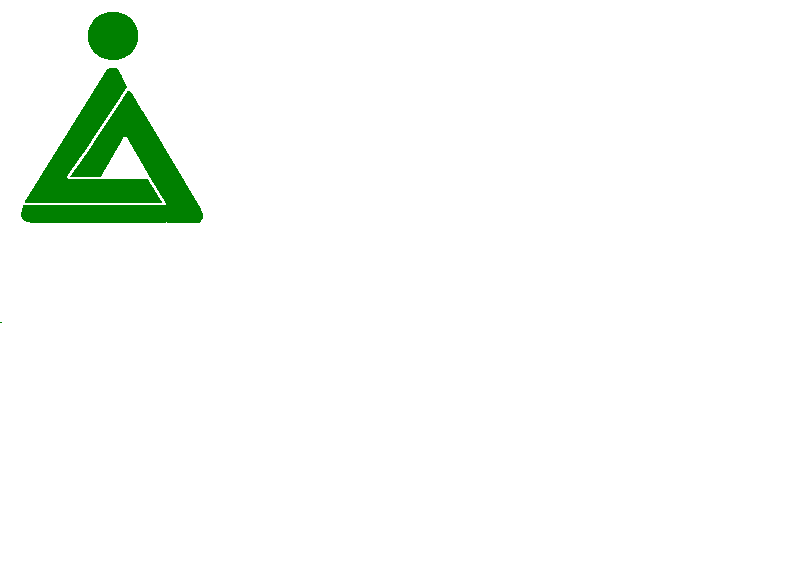 